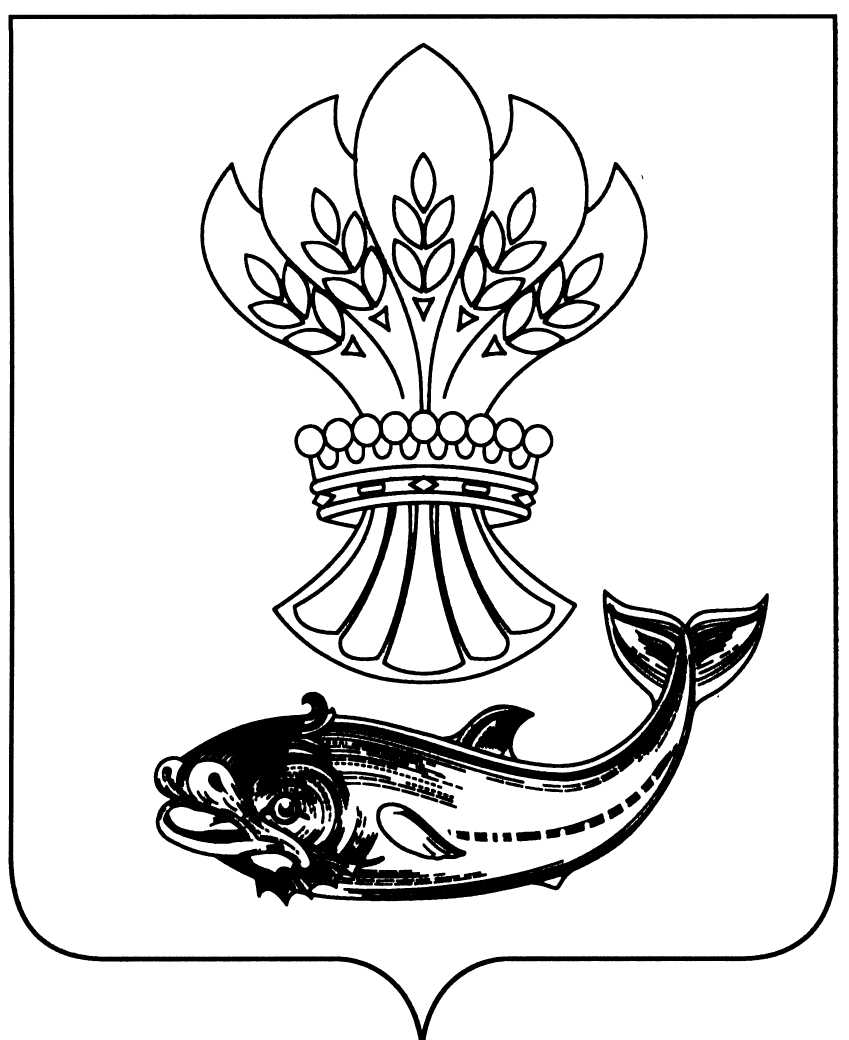 СОВЕТ НАРОДНЫХ ДЕПУТАТОВПАНИНСКОГО МУНИЦИПАЛЬНОГО РАЙОНАВОРОНЕЖСКОЙ ОБЛАСТИР Е Ш Е Н И Е от 27.11.2019 № 198  р.п. Панино  «О назначении публичных слушаний по проекту муниципального правового акта «О бюджете Панинского муниципального района на2020 год и на плановый период  2021 и 2022 годов»  В соответствии со статьей 28 Федерального закона от 06.10.2003 № 131-ФЗ «Об общих принципах организации органов местного самоуправления в российской Федерации», Положением «О публичных слушаниях в Панинском муниципальном районе», утвержденным решением Совета народных депутатов Панинского муниципального района Воронежской области от 21.11.2005 № 4 (в редакции решения Совета народных депутатов Панинского муниципального района Воронежской области от 06.11.2015 № 9), Совет народных депутатов Панинского муниципального района Воронежской области р е ш и л:Назначит и провести публичные слушания на «18» декабря 2019 года в 10 часов в здании администрации Панинского муниципального района Воронежской области по адресу: Воронежская область, Панинский район, р.п. Панино, ул. Советская, д. 2. На публичные слушания вынести следующие вопросы: Проект решения Совета народных депутатов Панинского муниципального района Воронежской области «О бюджете Панинского муниципального района на 2020 год и на плановый период 2021и 2022 годов».Утвердить организационный комитет по подготовке и проведению публичных слушаний в следующем составе:Жукавин Виктор Дмитриевич – председатель Совета народных депутатов Панинского муниципального района;Сафонова Ольга Вячеславовна – исполняющая обязанности заместителя главы администрации Панинского муниципального района –начальник отдела по управлению муниципальным имуществом и экономическому развитию;Чикунова Оксана Владимировна - руководитель отдела по финансам, бюджету и мобилизации доходов администрации Панинского муниципального района Воронежской области;Антипова Вера Петровна – депутат Совета народных депутатов Панинского района;Санин Максим Сергеевич – начальник отдела правовой работы администрации Панинского муниципального района;Матросова Екатерина Юрьевна – житель р.п. Панино (по согласованию);Гостева Лариса Александровна – житель р.п. Панино (по согласованию). Опубликовать настоящее решение в официальном периодическом печатном издании Панинского муниципального района Воронежской области «Панинский муниципальный вестник» и разместить на официальном сайте Панинского муниципального района Воронежской области в информационно- коммуникационной сети «Интернет» для его обсуждения жителями Панинского муниципального района воронежской области.Контроль за исполнением настоящего решения возложить на главу Панинского муниципального района Воронежской области Щеглова Н.В.ГлаваПанинского муниципального района Н.В. ЩегловПредседательСовета народных депутатовПанинского муниципального района В.Д. Жукавин